Chers parents, 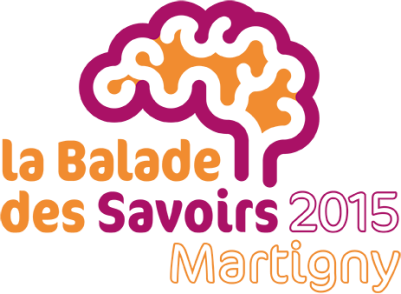 Chers amis,Chers futurs visiteurs,Prenez vite votre agenda et réservez déjà le samedi 17 janvier 2015. Je vous donne rendez-vous à Martigny 
pour la première édition de la « Balade des Savoirs. »Toute la classe a le grand plaisir de participer à ce projet qui nous tient à cœur.  Avec mes camarades et l’aide de notre enseignant, nous avons préparé depuis plusieurs mois quelque chose de spécial. Et tu sais ce qui me ferait plaisir ? Ce serait de pouvoir faire une visite avec toi pour te faire découvrir ce qu’on a travaillé.Alors, tu me rejoins ?Pour te faire une idée, voici ce que nous allons te présenter :Tu trouveras également d’autres informations sur le site www.baladedessavoirs.chAu mois de janvier, dès la rentrée, on précisera les horaires de visite. Comme il y a plus de 40 classes qui participent, il y aura beaucoup d’autres événements à découvrir. Les organisateurs doivent encore planifier un peu, mais c’est sûr, ce sera une journée exceptionnelle ! Peut-être que nous ferons ensemble une partie du parcours… La fête commence à 9h00, et nous pouvons même participer à un grand lâcher de ballons qui lanceront nos messages positifs au reste du monde.Il y aura beaucoup à découvrir : cinéma, exposition, slam, contes, sport, spectacle, diaporamas, sculptures, interviews, débats, ateliers d’orthographe, énigmes mathématiques, séance de dédicaces, robotique, découverte de la nature, géographie, visite du Manoir, lâcher de ballons, concert choral, …Pour que la fête soit belle, je t’invite à participer et je compte sur ta présence. A tout bientôtGros bisous